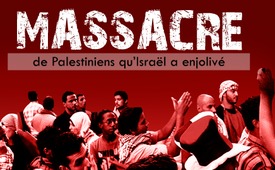 Massacre de Palestiniens qu’Israël a enjolivé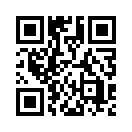 Le 30 mars 2018, des milliers de Palestiniens non armés ont exigé le droit de retourner dans le pays d'origine de la population palestinienne. L'armée israélienne a réagi à ces manifestants non armés par une violence extrême. Il en a résulté des décès et des blessures. Comment la politique fait-elle face à cet incident ?Le 30 mars 2018, vendredi saint, une manifestation de milliers de Palestiniens non armés s'est approchée de la clôture de la frontière israélienne pour exiger le droit de retour du peuple palestinien dans son lieu d'origine. L'armée israélienne a réagi contre ces manifestants non armés avec une grande violence en tirant des balles réelles et des grenades sur la foule. Au moins 17 personnes ont été tuées et plus de 1 400 ont été blessées dans cette fusillade unilatérale. Le lendemain, le Secrétaire général de l'ONU avait appelé à une « enquête indépendante et transparente », ce que le ministre israélien de la Défense, M. Liebermann, a réfuté en ces termes : « Les soldats israéliens ont fait ce qui était nécessaire. Je pense qu'ils méritent un prix. Il n'y aura pas de commission d'enquête. »
Chers spectateurs, si cet incident s'était produit en Russie ou en Iran, il est certain que les diplomates auraient été immédiatement expulsés ou que de nouvelles sanctions auraient été imposées.de gzSources:Sources :
https://perspektive-online.net/2018/04/gaza-massaker-an-karfreitag/Cela pourrait aussi vous intéresser:---Kla.TV – Des nouvelles alternatives... libres – indépendantes – non censurées...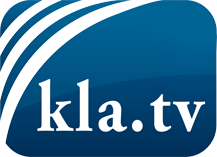 ce que les médias ne devraient pas dissimuler...peu entendu, du peuple pour le peuple...des informations régulières sur www.kla.tv/frÇa vaut la peine de rester avec nous! Vous pouvez vous abonner gratuitement à notre newsletter: www.kla.tv/abo-frAvis de sécurité:Les contre voix sont malheureusement de plus en plus censurées et réprimées. Tant que nous ne nous orientons pas en fonction des intérêts et des idéologies de la système presse, nous devons toujours nous attendre à ce que des prétextes soient recherchés pour bloquer ou supprimer Kla.TV.Alors mettez-vous dès aujourd’hui en réseau en dehors d’internet!
Cliquez ici: www.kla.tv/vernetzung&lang=frLicence:    Licence Creative Commons avec attribution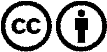 Il est permis de diffuser et d’utiliser notre matériel avec l’attribution! Toutefois, le matériel ne peut pas être utilisé hors contexte.
Cependant pour les institutions financées avec la redevance audio-visuelle, ceci n’est autorisé qu’avec notre accord. Des infractions peuvent entraîner des poursuites.